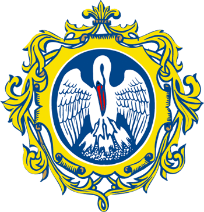 МИНИСТЕРСТВО ПРОСВЕЩЕНИЯ РОССИЙСКОЙ ФЕДЕРАЦИИФЕДЕРАЛЬНОЕ ГОСУДАРСТВЕННОЕ БЮДЖЕТНОЕ ОБРАЗОВАТЕЛЬНОЕ УЧРЕЖДЕНИЕ ВЫСШЕГО ОБРАЗОВАНИЯ «РОССИЙСКИЙ ГОСУДАРСТВЕННЫЙ ПЕДАГОГИЧЕСКИЙ УНИВЕРСИТЕТ им. А. И. ГЕРЦЕНА»ЗАКЛЮЧЕНИЕ КАФЕДРЫ__________________ в дистанционном режиме из протокола № от ______________ 202__  Слушали:О рекомендации на должность заведующего кафедрой должность, ФИО___________________.Программу развития кафедры _____________. (представлена кандидатом на должность заведующего кафедрой ФИО).Программа развития кафедрыПостановили:1. 	Рекомендовать на должность заведующего кафедрой должность, ФИО ______________.Проголосовали:Всего – 15ЗА – 15 ПРОТИВ – 0.2. 	Одобрить/ не одобрить Программу развития кафедры ___________________.Проголосовали:Всего: 15ЗА – 15 ПРОТИВ – 0.Директор института/декан факультета_______________                                                 		ФИОСекретарь заседания кафедры_______________                                                        	ФИОДАТА